Søknaden må signeres av person med signaturrett for institusjonen.Søknad om parkeringstillatelse for institusjon som transporterer forflytningshemmede brukerejf. forskrift om parkeringstillatelse for forflytningshemmede av 18.mars 2016 nr. 264 § 5.Søknad om parkeringstillatelse for institusjon som transporterer forflytningshemmede brukerejf. forskrift om parkeringstillatelse for forflytningshemmede av 18.mars 2016 nr. 264 § 5.Opplysninger om institusjonen som søker om p-tillatelseOpplysninger om institusjonen som søker om p-tillatelseInstitusjonens navn:Org.nr:Adresse:Postnummer/sted:E-post:Telefon:Motorvognens registreringsnummer:Motorvognens disponent(er):Andre opplysninger og samtykkeAndre opplysninger og samtykkeAndre opplysninger og samtykkeHar institusjonen parkeringstillatelse fra før?Ja	Nei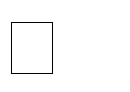 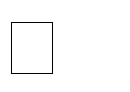 Hvis ja, oppgi utløpsdato (gyldig til):Hvis ja, oppgi utløpsdato (gyldig til):Har kjøretøyet rullestolheis eller skinner/rampe?	Ja	Nei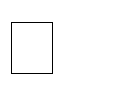 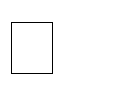 Hvis ja, vedlegg dokumentasjon (f.eks. fra ombygger/leverandør av bil, bilder hvor også registreringsnummer fremgår)Har kjøretøyet rullestolheis eller skinner/rampe?	Ja	NeiHvis ja, vedlegg dokumentasjon (f.eks. fra ombygger/leverandør av bil, bilder hvor også registreringsnummer fremgår)Har kjøretøyet rullestolheis eller skinner/rampe?	Ja	NeiHvis ja, vedlegg dokumentasjon (f.eks. fra ombygger/leverandør av bil, bilder hvor også registreringsnummer fremgår)Nærmere om transport-/parkeringsbehov for institusjonens brukereNærmere om transport-/parkeringsbehov for institusjonens brukereNærmere om transport-/parkeringsbehov for institusjonens brukereGi en kort beskrivelse av brukernes forflytningsevne og behovet for transport og parkering. Bruk gjerne eget ark.Gi en kort beskrivelse av brukernes forflytningsevne og behovet for transport og parkering. Bruk gjerne eget ark.Gi en kort beskrivelse av brukernes forflytningsevne og behovet for transport og parkering. Bruk gjerne eget ark.UnderskriftUnderskriftUnderskriftUnderskrift:Underskrift:Sted, dato:Stilling:Stilling:Direkte telefon:Veiledning til søknad om parkeringstillatelse for institusjon som transporterer forflytningshemmede brukereVilkår for tildeling av parkeringstillatelse for spesialinnredet motorvognDet er tre grunnvilkår som må være oppfylt for at en søknad om parkeringstillatelse kan innvilges:Tillatelsen kan kun tildeles en «institusjon»Hvorvidt virksomheten er en institusjon dokumenteres gjennom søkerens forklaring og beskrivelse av virksomheten i søknadskjemaet. I tillegg vil oppgitt organisasjonsnummer understøtte dette. Det er viktig å beskrive organisasjonen og hvilke brukere virksomheten har. Begrepet institusjon tolkes forholdsvis vidt, eksempelvis kan både sykehjem, barnehager og skoler med forflytningshemmede brukere søke.Institusjonen må transportere forflytningshemmede brukereDet er viktig å beskrive hvilken brukergruppe institusjonen har, herunder kortfattet om hvilke typer diagnoser eller forflytningsutfordringer disse har. For at vilkåret skal anses oppfylt bør det også beskrives i hvilke sammenhenger det er behov for transport – og parkering – av de forflytningshemmede brukerne. Forskriften krever ikke at institusjonen skal sannsynliggjøre et behov for parkering ved transport, men det må som nevnt sannsynliggjøres at transport av forflytningshemmede brukere finner sted. Eventuell dokumentasjon kan lette behandlingen av søknaden.Transporten må skje med spesialinnredet motorvognTransporten må skje med motorvogn som er spesialinnredet for formålet, herunder eksempelvis kjøretøy utstyrt med side- eller bakmontert rullestolheis eller motorvogner med rampe for rullestol. Det er et krav at institusjonen disponerer kjøretøyet.
 Vedlegg til søknaden:For å sørge for en hurtigere behandling av søknaden kan dokumentasjon på transport til oppgitte steder/gjøremål vedlegges. Dette kan gjøres i form av kopi av faste avtaler på opptrenings-/rehabiliteringssteder, som f.eks. medisinsk behandling, trening, fysioterapi, helsebad osv.Det bør også fremlegges dokumentasjon på at det aktuelle kjøretøyet er spesialinnredet, enten ved bilder eller annet.
Hvilken kommune skal søknaden sendes til?
Søknaden skal sendes til kommunen institusjonen er lokalisert i.Dersom institusjonen ligger i Tvedestrand kommune sendes søknaden til:Tvedestrand kommune, postboks 83, 4901 Tvedestrand. Du kan evt. også levere søknad med vedlegg via internpost til dokumentsenteret eller levere den på kommunehuset i åpningstiden.
Forventet saksbehandlingstidSøknadene behandles fortløpende, det vil si at man tilstreber normalt behandlingstid på 4 uker. Ferieavvikling og manglende dokumentasjon kan gi lengre saksbehandlingstid. Det anbefalt å søke 2 måneder før tidligere utstedte kort utgår. Ved eventuell klage over avslag må lengre saksbehandlingstid påregnes hos klageorganet.